宁都县赖村镇公立幼儿园2021年度单位决算目    录 第一部分 赖村镇公立幼儿园学校概况    一、单位主要职责    二、单位基本情况第二部分  2021年度决算表一、收入支出决算总表二、收入决算表    三、支出决算表    四、财政拨款收入支出决算总表    五、一般公共预算财政拨款支出决算表    六、一般公共预算财政拨款基本支出决算表    七、一般公共预算财政拨款“三公”经费支出决算表八、政府性基金预算财政拨款收入支出决算表九、国有资本经营预算财政拨款支出决算表十、国有资产占用情况表十一、项目支出绩效自评表     第三部分  2021年度决算情况说明一、收入决算情况说明二、支出决算情况说明三、财政拨款支出决算情况说明四、一般公共预算财政拨款基本支出决算情况说明五、一般公共预算财政拨款“三公”经费支出决算    情况说明六、机关运行经费支出情况说明    七、政府采购支出情况说明    八、国有资本经营预算财政拨款支出情况说明九、国有资产占用情况说明十、预算绩效情况说明 第四部分  名词解释第一部分  学校概况一、主要职责一、认真贯彻执行幼儿教育《纲要》和《幼儿园工作规程》精神,从严治园,以促进幼儿体、智、德、美全面发展为各项工作的目标,坚持改革,不断提高教育质量。二、严格执行幼儿安全、卫生、保健制度，制定年度工作目标、规划、学期工作任务，认真做好组织实施。三、建立和健全各项规章制度并认真组织和实施。四、加强教职工的考核工作，检查、指导、评估工作质量，制定奖惩措施。五、加强财务管理，科学管理、合理使用学校的设施和经费，并积极筹措资金，改善办学条件。六、加强思想政治工作，组织文化业务学习，有计划开展业务培训，提高教师业务水平。七、关心教职工业务和生活，加强职工道德教育。 八、依法接受各级教育行政单位的检查指导和人民群众的监督。二、单位基本情况纳入本套单位决算汇编范围的单位共1个。本单位2021年年末实有人数  9 人，其中在职人员 9 人，离休人员  0 人，退休人员 0  人（含由养老保险基金发放养老金的离退休人员）；年末其他人员  0 人；年末学生人数301人。第二部分  2021年度单位决算表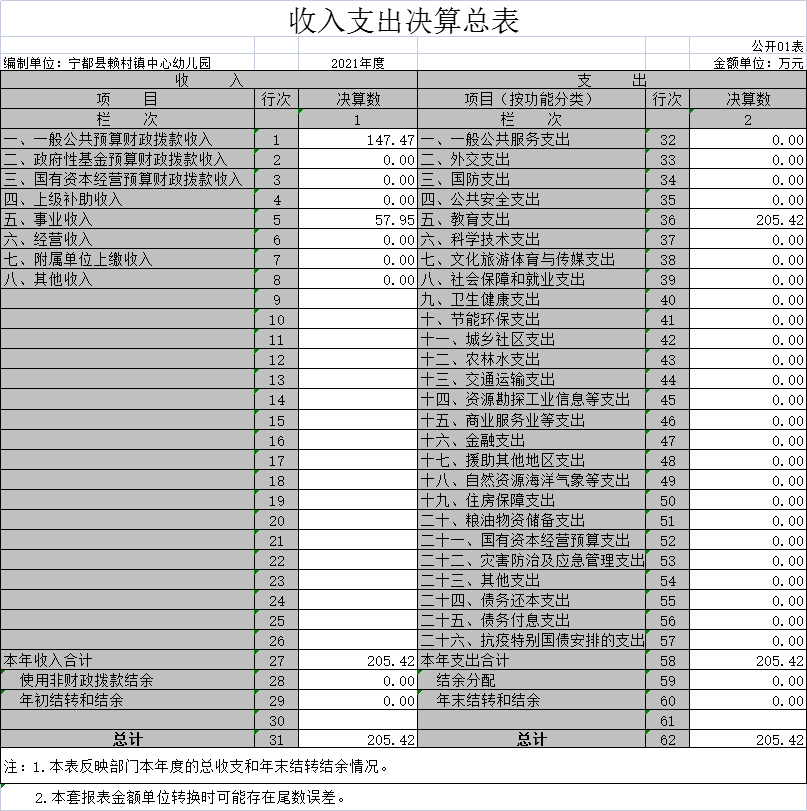 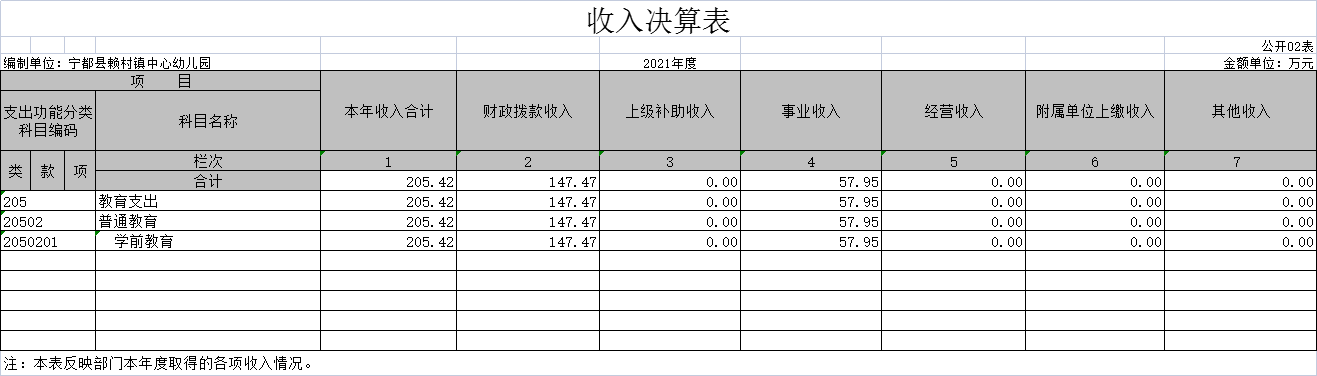 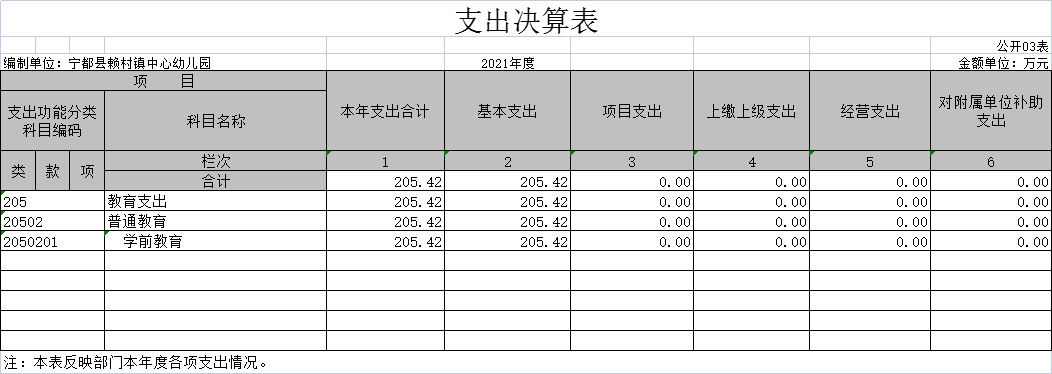 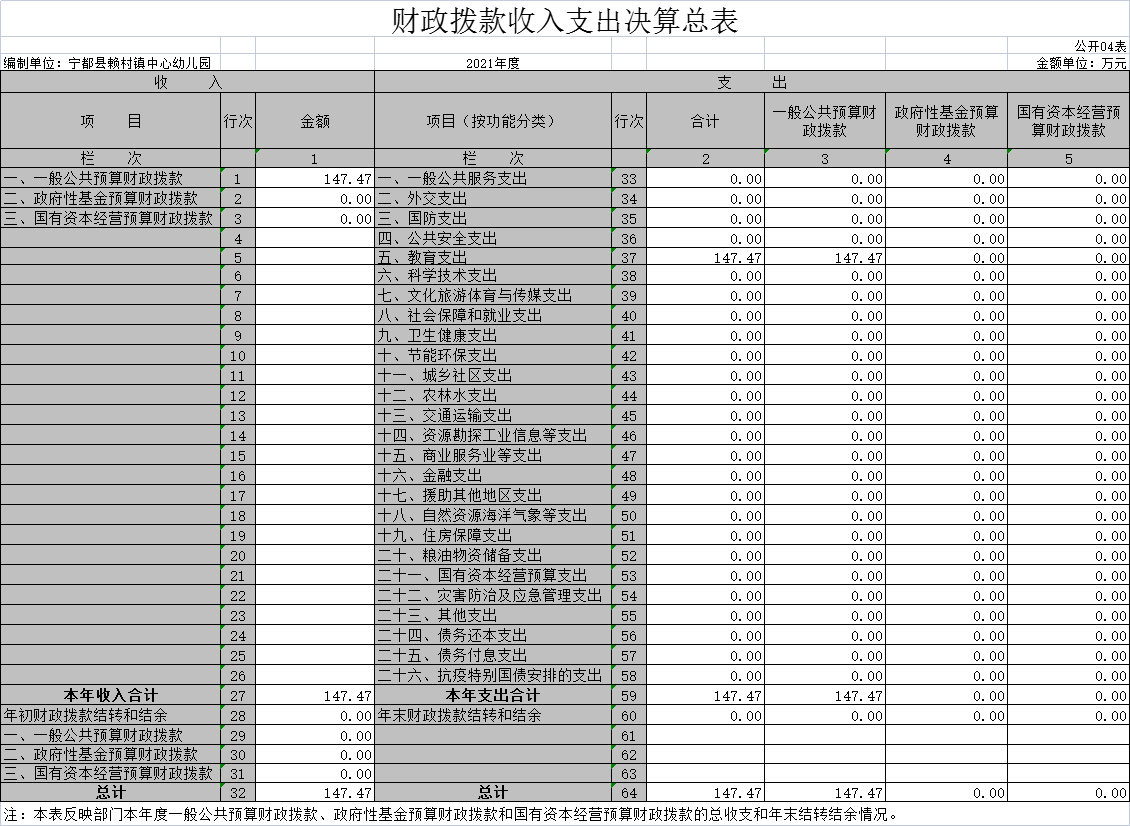 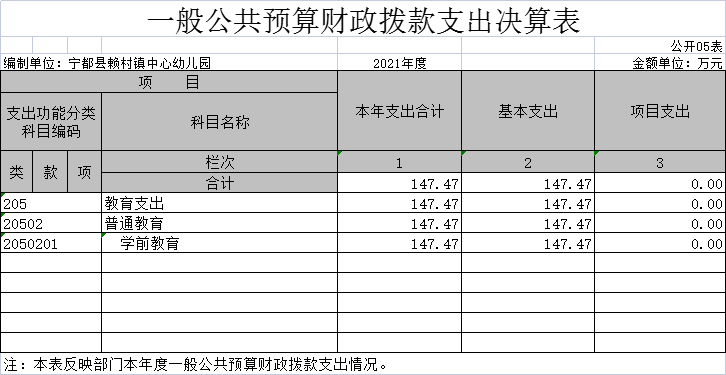 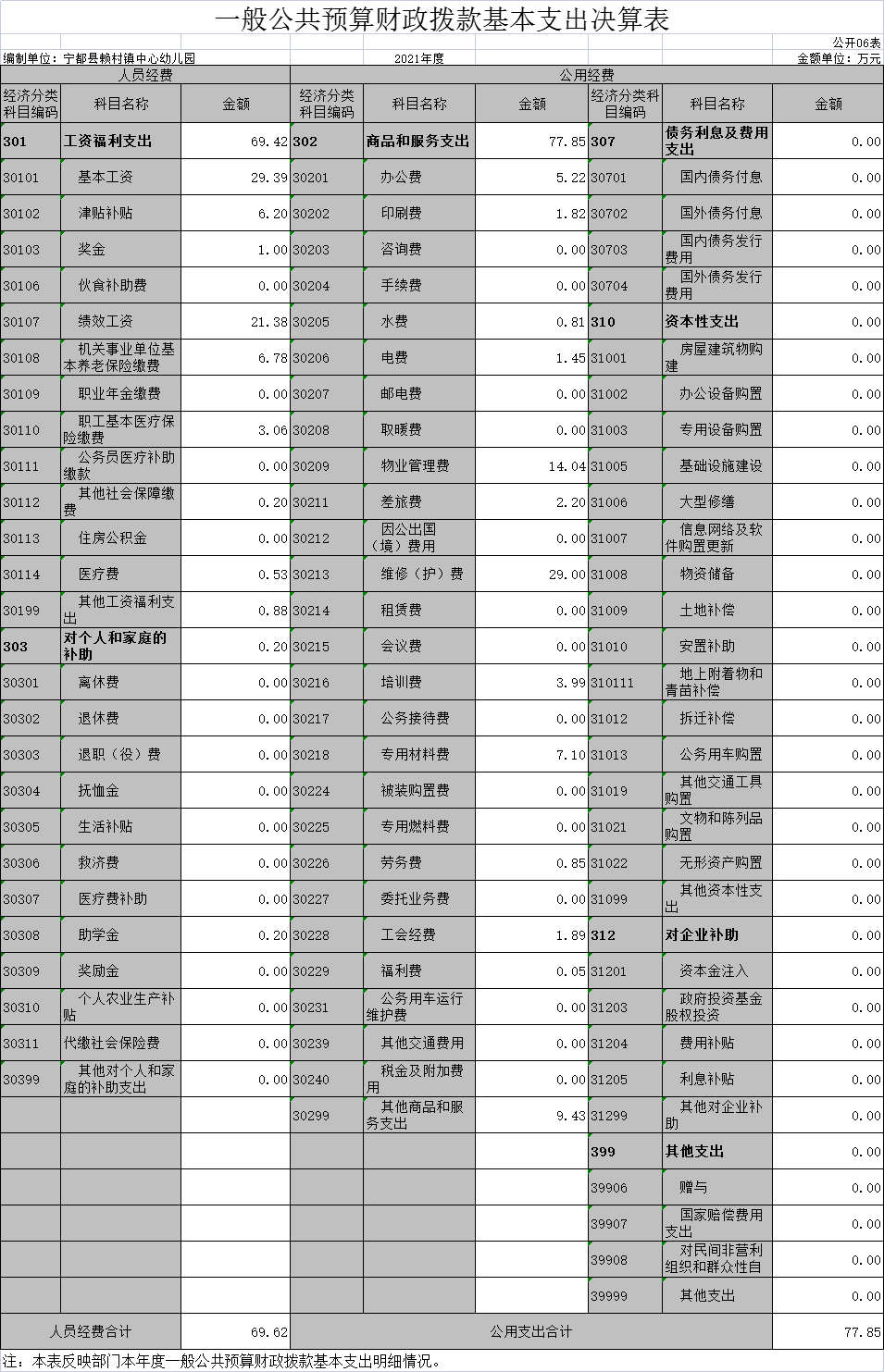 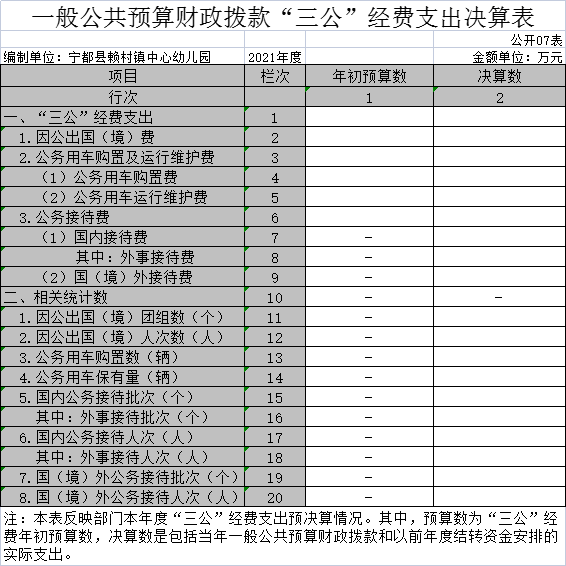 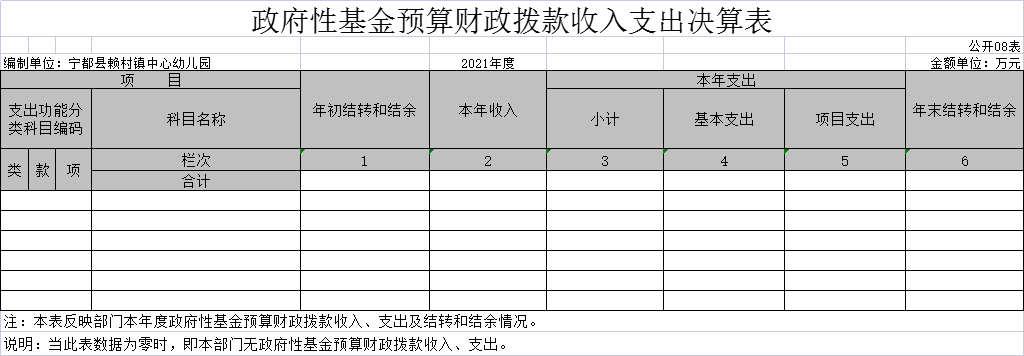 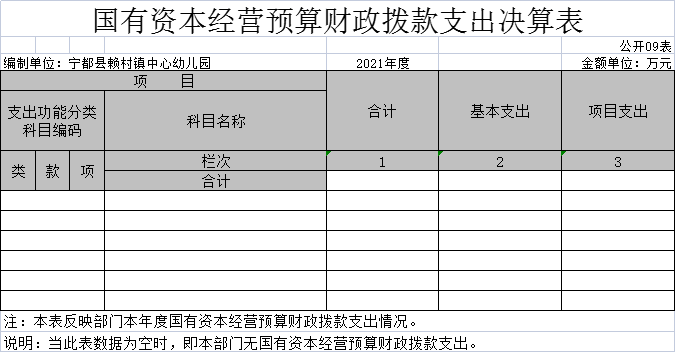 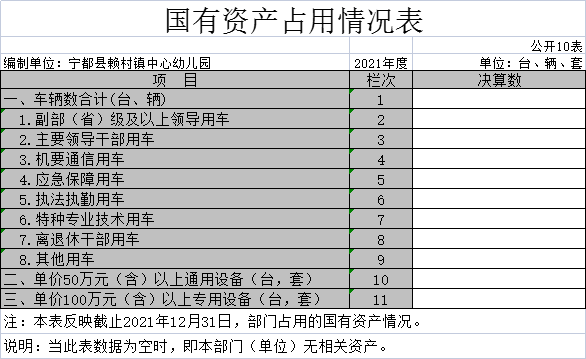 第三部分  2021年度单位决算情况说明一、收入决算情况说明本单位2021年度收入总计205.42万元，较2020年增加106.34万元，增长107%，其中：年初结转和结余0万元，较2020年增加0万元，增长0%；本年收入合计 205.42 万元，较2020年增加106.34万元，增长107 %，主要原因是：教师基本待遇提高和学生人数增加。本年收入的具体构成为：财政拨款收入147.47万元，占72%；事业收入57.95万元，占28%；经营收入0万元，占0%；其他收入0万元，占0%。  二、支出决算情况说明本单位2021年度支出总计205.42万元，其中本年支出合计205.42 万元，较2020年增加106.34万元，增长107%，主要原因是：教师基本待遇提高和学生人数增加；年末结转和结余0万元，较2020年增加0万元，增长0%，主要原因是：并未有结转资金。本年支出的具体构成为：基本支出205.42万元，占100%；项目支出0万元，占0 %；经营支出0万元，占0%；其他支出（对附属单位补助支出、上缴上级支出）0万元，占0%。三、财政拨款支出决算情况说明本单位2021年度财政拨款本年支出年初预算数为50.22万元，决算数为147.47万元，完成年初预算的 293.64%。其中：教育支出年初预算数为50.22万元，决算数为147.47万元，完成年初预算的293.64%，主要原因是：用于本园人员工资福利支出和日常商品和福利支出。四、一般公共预算财政拨款基本支出决算情况说明本单位2021年度一般公共预算财政拨款基本支出147.47万元，其中：（一）工资福利支出69.42万元，较2020年增加14.59万元，增长26%，主要原因是：有新增教师，并且教师基本待遇提高。（二）商品和服务支出77.85万元，较2020年增加63.82  万元，增长454%，主要原因是：迎接2021年度市级示范幼儿园复检，进行大规模校园文化建设。（三）对个人和家庭补助支出0.2万元，较2020年增加0.2万元，增长100 %，主要原因是：补助困难教师及学生。（四）资本性支出0万元，较2020年增加0万元，增长0%，主要原因是：并未添置大型设备。五、一般公共预算财政拨款“三公”经费支出决算情况说明本单位2021年度一般公共预算财政拨款“三公”经费支出年初预算数为 1 万元，决算数为 0 万元，完成预算的 0 %，决算数较2020年增加（减少）0  万元，增长（下降）0  %，其中：（一）因公出国（境）支出年初预算数为  0 万元，决算数为 0 万元，完成预算的0 %，决算数较2020年增加（减少）0  万元，增长（下降）0  。（二）公务接待费支出年初预算数为 1  万元，决算数为  0万元，完成预算的0 %，决算数较2020年减少0  万元，下降100  %，主要为：疫情期间减少公务接待。（三）公务用车购置及运行维护费支出 0  万元，其中公务用车购置年初预算数为0   万元，决算数为  0万元，完成预算的 0%，决算数较2020年增加（减少） 0 万元，增长（下降）0  %，主要原因是无公务用车。六、机关运行经费支出情况说明本单位不是行政单位或参照公务员法管理事业单位，故无机关运行经费支出 。 七、政府采购支出情况说明本单位2021年度政府采购支出总额 0 万元，其中：政府采购货物支出 0 万元、政府采购工程支出0  万元、政府采购服务支出 0 万元。授予中小企业合同金额0  万元，占政府采购支出总额的0  %，其中：授予小微企业合同金额0  万元，占政府采购支出总额的0  %；货物采购授予中小企业合同金额占货物支出金额的0    %，工程采购授予中小企业合同金额占工程支出金额的 0   %，服务采购授予中小企业合同金额占服务支出金额的    0 %。八、国有资本经营预算财政拨款支出情况说明2021年本单位无国有资本经费预算财政拨款支出。九、国有资产占用情况说明。截止2021年12月31日，本单位（单位）国有资产占用情况见公开10表《国有资产占用情况表》。十、预算绩效情况说明（一）绩效管理工作开展情况。根据预算绩效管理要求，我单位组织对纳入2021年度单位预算范围的二级项目1个公用经费项目全面开展绩效自评。（一）单位决算中项目绩效自评情况。我单位今年在单位决算中反映学校生均公用经费项目绩效自评结果。学校生均公用经费绩效自评综述：根据年初设定的绩效目标，学校生均公用经费绩效自评得分为99.6分。项目全年预算为21.06万元，执行数为21.06万元，完成预算的100%。主要产出和效果：保障了学校的正常运行，提高了学校的教育教学质量，学校、家长和学生的满意度为96%。第四部分  名词解释一、财政拨款收入：指单位本年度从本级财政单位取得的财政拨款，包括一般公共预算财政拨款和政府性基金预算财政拨款。二、上级补助收入：指事业单位从主管单位和上级单位取得的非财政补助收入。三、事业收入：指事业单位开展专业业务活动及其辅助活动取得的收入；事业单位收到的财政专户实际核拨的教育收费等资金在此反映。四、经营收入：指事业单位在专业业务活动及其辅助活动之外开展非独立核算经营活动取得的收入。五、附属单位缴款：指事业单位附属独立核算单位按照有关规定上缴的收入。六、其他收入：指单位取得的除上述“财政拨款收入”、“事业收入”、“经营收入”、“附属单位缴款”等以外的各项收入。七、 年初结转和结余：指单位上年结转本年使用的基本支出结转、项目支出结转和结余和经营结余。八、 结余分配：指事业单位按规定对非财政补助结余资金提取的职工福利基金、事业基金和缴纳的所得税，以及减少单位按规定应缴回的基本建设竣工项目结余资金。九、年末结转和结余资金：指单位结转下年的基本支出结转、项目支出结转和结余和经营结余。十、基本支出：指为保障机构正常运转、完成日常工作任务而发生的人员支出和公用支出。十一、 项目支出：指在基本支出之外为完成特定的行政任务或事业发展目标所发生的支出。 十二、、经营支出：指事业单位在专业业务活动及其辅助活动之外开展非独立核算经营活动发生的支出。十三、“三公”经费：指各单位因公出国（境）费、公务用车购置及运行费和公务接待费。其中，因公出国（境）费指单位公务出国（境）的住宿费、旅费、伙食补助费、杂费、培训费等支出；公务用车购置及运行费指单位公务用车购置费及租用费、燃料费、维修费、过路过桥费、保险费、安全奖励费用等支出；公务接待费指单位按规定开支的各类公务接待（含外宾接待）支出。 十四、机关运行经费：指为保障行政单位（含参照公务员法管理的事业单位）运行用于购买货物和服务的各项资金，包括办公费、印刷费、差旅费、会议费、日常维修费、专用材料及办公用房水电费、物业管理费、公务用车运行维护费等。项目支出绩效自评表项目支出绩效自评表项目支出绩效自评表项目支出绩效自评表项目支出绩效自评表项目支出绩效自评表项目支出绩效自评表项目支出绩效自评表项目支出绩效自评表项目支出绩效自评表项目支出绩效自评表项目支出绩效自评表项目支出绩效自评表项目支出绩效自评表项目支出绩效自评表项目支出绩效自评表（2021年度）（2021年度）（2021年度）（2021年度）（2021年度）（2021年度）（2021年度）（2021年度）（2021年度）（2021年度）（2021年度）（2021年度）（2021年度）（2021年度）（2021年度）（2021年度）项目名称项目名称学前教育生均公用经费学前教育生均公用经费学前教育生均公用经费学前教育生均公用经费学前教育生均公用经费学前教育生均公用经费学前教育生均公用经费学前教育生均公用经费学前教育生均公用经费学前教育生均公用经费学前教育生均公用经费学前教育生均公用经费学前教育生均公用经费学前教育生均公用经费主管单位主管单位宁都县财政局宁都县财政局宁都县财政局宁都县财政局宁都县财政局实施单位实施单位宁都县赖村镇公立幼儿园宁都县赖村镇公立幼儿园宁都县赖村镇公立幼儿园宁都县赖村镇公立幼儿园宁都县赖村镇公立幼儿园宁都县赖村镇公立幼儿园宁都县赖村镇公立幼儿园项目资金（万元）项目资金（万元）年初预算数全年预算数（A)全年预算数（A)全年执行数(B)全年执行数(B)分值分值执行率(B/A)执行率(B/A)执行率(B/A)得分得分项目资金（万元）项目资金（万元）年度资金总额年度资金总额21.0621.0621.0621.0621.061010100.0%100.0%100.0%1010项目资金（万元）项目资金（万元）其中：当年财政拨款其中：当年财政拨款 21.0621.06 21.06 21.06 21.06 ——100.0%100.0%100.0%——项目资金（万元）项目资金（万元）      上年结转资金      上年结转资金————项目资金（万元）项目资金（万元）    其他资金    其他资金————年度总体目标预期目标预期目标预期目标预期目标预期目标预期目标实际完成情况实际完成情况实际完成情况实际完成情况实际完成情况实际完成情况实际完成情况实际完成情况实际完成情况年度总体目标目标1：按省定额标准下达公用经费                                                   目标2：按学生人数下达公用经费                                                        目标3：基本保障学前教育学校日常运行                                                             目标4：提高学前教育学校教育教学质量目标1：按省定额标准下达公用经费                                                   目标2：按学生人数下达公用经费                                                        目标3：基本保障学前教育学校日常运行                                                             目标4：提高学前教育学校教育教学质量目标1：按省定额标准下达公用经费                                                   目标2：按学生人数下达公用经费                                                        目标3：基本保障学前教育学校日常运行                                                             目标4：提高学前教育学校教育教学质量目标1：按省定额标准下达公用经费                                                   目标2：按学生人数下达公用经费                                                        目标3：基本保障学前教育学校日常运行                                                             目标4：提高学前教育学校教育教学质量目标1：按省定额标准下达公用经费                                                   目标2：按学生人数下达公用经费                                                        目标3：基本保障学前教育学校日常运行                                                             目标4：提高学前教育学校教育教学质量目标1：按省定额标准下达公用经费                                                   目标2：按学生人数下达公用经费                                                        目标3：基本保障学前教育学校日常运行                                                             目标4：提高学前教育学校教育教学质量达成全年目标达成全年目标达成全年目标达成全年目标达成全年目标达成全年目标达成全年目标达成全年目标达成全年目标绩效指标一级指标二级指标三级指标三级指标三级指标年度指标值（A)实际完成值(B)分值分值得分得分偏差原因分析及改进措施偏差原因分析及改进措施偏差原因分析及改进措施偏差原因分析及改进措施绩效指标一级指标二级指标三级指标三级指标三级指标年度指标值（A)实际完成值(B)分值分值得分得分偏差原因分析及改进措施偏差原因分析及改进措施偏差原因分析及改进措施偏差原因分析及改进措施绩效指标产出指标（50分）数量指标学前教育生均公用经费执行标准学前教育生均公用经费执行标准学前教育生均公用经费执行标准不低于省规定的标准不低于省规定的标准8888绩效指标产出指标（50分）数量指标学前教育生均公用经费拨付到位率学前教育生均公用经费拨付到位率学前教育生均公用经费拨付到位率100%100%10101010绩效指标产出指标（50分）数量指标学前教育生均公用经费拨付及时率学前教育生均公用经费拨付及时率学前教育生均公用经费拨付及时率100%100%8888绩效指标产出指标（50分）质量指标保障学前教育学校正常运行保障学前教育学校正常运行保障学前教育学校正常运行正常运行正常运行10101010绩效指标产出指标（50分）时效指标资金按规定及时拨付率资金按规定及时拨付率资金按规定及时拨付率100%100%7777绩效指标产出指标（50分）时效指标年度预算执行进度年度预算执行进度年度预算执行进度100%100%7777绩效指标效益指标（30分）社会效益指标教学活动开展有序，办学水平不断提高教学活动开展有序，办学水平不断提高教学活动开展有序，办学水平不断提高提高提高15151515绩效指标效益指标（30分）社会效益指标教育教学质量教育教学质量教育教学质量提高提高15151515绩效指标满意度指标（10分）服务对象满意度指标学校和教师满意度学校和教师满意度学校和教师满意度≥85%96%554.84.8绩效指标满意度指标（10分）服务对象满意度指标家长和学生满意度家长和学生满意度家长和学生满意度≥85%96%554.84.8总分总分总分总分总分总分总分总分10010099.699.6注：1.得分一档最高不能超过该指标分值上限。注：1.得分一档最高不能超过该指标分值上限。注：1.得分一档最高不能超过该指标分值上限。注：1.得分一档最高不能超过该指标分值上限。注：1.得分一档最高不能超过该指标分值上限。注：1.得分一档最高不能超过该指标分值上限。注：1.得分一档最高不能超过该指标分值上限。注：1.得分一档最高不能超过该指标分值上限。注：1.得分一档最高不能超过该指标分值上限。注：1.得分一档最高不能超过该指标分值上限。注：1.得分一档最高不能超过该指标分值上限。注：1.得分一档最高不能超过该指标分值上限。注：1.得分一档最高不能超过该指标分值上限。注：1.得分一档最高不能超过该指标分值上限。注：1.得分一档最高不能超过该指标分值上限。注：1.得分一档最高不能超过该指标分值上限。    2.评分标准：（1） 若为定性指标，根据指标完成情况分为：达成年度指标、部分达成年度指标并具有一定效果、未达成年度指标且效果较差三档，分别按照该指标对应分值区间100-80%(含80%)、80-60%(含60%)、60-0%合理确定分值。    2.评分标准：（1） 若为定性指标，根据指标完成情况分为：达成年度指标、部分达成年度指标并具有一定效果、未达成年度指标且效果较差三档，分别按照该指标对应分值区间100-80%(含80%)、80-60%(含60%)、60-0%合理确定分值。    2.评分标准：（1） 若为定性指标，根据指标完成情况分为：达成年度指标、部分达成年度指标并具有一定效果、未达成年度指标且效果较差三档，分别按照该指标对应分值区间100-80%(含80%)、80-60%(含60%)、60-0%合理确定分值。    2.评分标准：（1） 若为定性指标，根据指标完成情况分为：达成年度指标、部分达成年度指标并具有一定效果、未达成年度指标且效果较差三档，分别按照该指标对应分值区间100-80%(含80%)、80-60%(含60%)、60-0%合理确定分值。    2.评分标准：（1） 若为定性指标，根据指标完成情况分为：达成年度指标、部分达成年度指标并具有一定效果、未达成年度指标且效果较差三档，分别按照该指标对应分值区间100-80%(含80%)、80-60%(含60%)、60-0%合理确定分值。    2.评分标准：（1） 若为定性指标，根据指标完成情况分为：达成年度指标、部分达成年度指标并具有一定效果、未达成年度指标且效果较差三档，分别按照该指标对应分值区间100-80%(含80%)、80-60%(含60%)、60-0%合理确定分值。    2.评分标准：（1） 若为定性指标，根据指标完成情况分为：达成年度指标、部分达成年度指标并具有一定效果、未达成年度指标且效果较差三档，分别按照该指标对应分值区间100-80%(含80%)、80-60%(含60%)、60-0%合理确定分值。    2.评分标准：（1） 若为定性指标，根据指标完成情况分为：达成年度指标、部分达成年度指标并具有一定效果、未达成年度指标且效果较差三档，分别按照该指标对应分值区间100-80%(含80%)、80-60%(含60%)、60-0%合理确定分值。    2.评分标准：（1） 若为定性指标，根据指标完成情况分为：达成年度指标、部分达成年度指标并具有一定效果、未达成年度指标且效果较差三档，分别按照该指标对应分值区间100-80%(含80%)、80-60%(含60%)、60-0%合理确定分值。    2.评分标准：（1） 若为定性指标，根据指标完成情况分为：达成年度指标、部分达成年度指标并具有一定效果、未达成年度指标且效果较差三档，分别按照该指标对应分值区间100-80%(含80%)、80-60%(含60%)、60-0%合理确定分值。    2.评分标准：（1） 若为定性指标，根据指标完成情况分为：达成年度指标、部分达成年度指标并具有一定效果、未达成年度指标且效果较差三档，分别按照该指标对应分值区间100-80%(含80%)、80-60%(含60%)、60-0%合理确定分值。    2.评分标准：（1） 若为定性指标，根据指标完成情况分为：达成年度指标、部分达成年度指标并具有一定效果、未达成年度指标且效果较差三档，分别按照该指标对应分值区间100-80%(含80%)、80-60%(含60%)、60-0%合理确定分值。    2.评分标准：（1） 若为定性指标，根据指标完成情况分为：达成年度指标、部分达成年度指标并具有一定效果、未达成年度指标且效果较差三档，分别按照该指标对应分值区间100-80%(含80%)、80-60%(含60%)、60-0%合理确定分值。    2.评分标准：（1） 若为定性指标，根据指标完成情况分为：达成年度指标、部分达成年度指标并具有一定效果、未达成年度指标且效果较差三档，分别按照该指标对应分值区间100-80%(含80%)、80-60%(含60%)、60-0%合理确定分值。    2.评分标准：（1） 若为定性指标，根据指标完成情况分为：达成年度指标、部分达成年度指标并具有一定效果、未达成年度指标且效果较差三档，分别按照该指标对应分值区间100-80%(含80%)、80-60%(含60%)、60-0%合理确定分值。    2.评分标准：（1） 若为定性指标，根据指标完成情况分为：达成年度指标、部分达成年度指标并具有一定效果、未达成年度指标且效果较差三档，分别按照该指标对应分值区间100-80%(含80%)、80-60%(含60%)、60-0%合理确定分值。   （2）若为定量指标，完成值达到指标值，记满分；未达到指标值，按B/A或A/B*该指标分值记分。定量指标若为正向指标（即指标值为≥*），则得分计算方法应用全年实际值（B）/年度指标值（A）*该指标分值；若定量指标为反向指标（即指标值为≤*），则得分计算方法应用年度指标值（A）/全年实际值（B）*该指标分值。   （2）若为定量指标，完成值达到指标值，记满分；未达到指标值，按B/A或A/B*该指标分值记分。定量指标若为正向指标（即指标值为≥*），则得分计算方法应用全年实际值（B）/年度指标值（A）*该指标分值；若定量指标为反向指标（即指标值为≤*），则得分计算方法应用年度指标值（A）/全年实际值（B）*该指标分值。   （2）若为定量指标，完成值达到指标值，记满分；未达到指标值，按B/A或A/B*该指标分值记分。定量指标若为正向指标（即指标值为≥*），则得分计算方法应用全年实际值（B）/年度指标值（A）*该指标分值；若定量指标为反向指标（即指标值为≤*），则得分计算方法应用年度指标值（A）/全年实际值（B）*该指标分值。   （2）若为定量指标，完成值达到指标值，记满分；未达到指标值，按B/A或A/B*该指标分值记分。定量指标若为正向指标（即指标值为≥*），则得分计算方法应用全年实际值（B）/年度指标值（A）*该指标分值；若定量指标为反向指标（即指标值为≤*），则得分计算方法应用年度指标值（A）/全年实际值（B）*该指标分值。   （2）若为定量指标，完成值达到指标值，记满分；未达到指标值，按B/A或A/B*该指标分值记分。定量指标若为正向指标（即指标值为≥*），则得分计算方法应用全年实际值（B）/年度指标值（A）*该指标分值；若定量指标为反向指标（即指标值为≤*），则得分计算方法应用年度指标值（A）/全年实际值（B）*该指标分值。   （2）若为定量指标，完成值达到指标值，记满分；未达到指标值，按B/A或A/B*该指标分值记分。定量指标若为正向指标（即指标值为≥*），则得分计算方法应用全年实际值（B）/年度指标值（A）*该指标分值；若定量指标为反向指标（即指标值为≤*），则得分计算方法应用年度指标值（A）/全年实际值（B）*该指标分值。   （2）若为定量指标，完成值达到指标值，记满分；未达到指标值，按B/A或A/B*该指标分值记分。定量指标若为正向指标（即指标值为≥*），则得分计算方法应用全年实际值（B）/年度指标值（A）*该指标分值；若定量指标为反向指标（即指标值为≤*），则得分计算方法应用年度指标值（A）/全年实际值（B）*该指标分值。   （2）若为定量指标，完成值达到指标值，记满分；未达到指标值，按B/A或A/B*该指标分值记分。定量指标若为正向指标（即指标值为≥*），则得分计算方法应用全年实际值（B）/年度指标值（A）*该指标分值；若定量指标为反向指标（即指标值为≤*），则得分计算方法应用年度指标值（A）/全年实际值（B）*该指标分值。   （2）若为定量指标，完成值达到指标值，记满分；未达到指标值，按B/A或A/B*该指标分值记分。定量指标若为正向指标（即指标值为≥*），则得分计算方法应用全年实际值（B）/年度指标值（A）*该指标分值；若定量指标为反向指标（即指标值为≤*），则得分计算方法应用年度指标值（A）/全年实际值（B）*该指标分值。   （2）若为定量指标，完成值达到指标值，记满分；未达到指标值，按B/A或A/B*该指标分值记分。定量指标若为正向指标（即指标值为≥*），则得分计算方法应用全年实际值（B）/年度指标值（A）*该指标分值；若定量指标为反向指标（即指标值为≤*），则得分计算方法应用年度指标值（A）/全年实际值（B）*该指标分值。   （2）若为定量指标，完成值达到指标值，记满分；未达到指标值，按B/A或A/B*该指标分值记分。定量指标若为正向指标（即指标值为≥*），则得分计算方法应用全年实际值（B）/年度指标值（A）*该指标分值；若定量指标为反向指标（即指标值为≤*），则得分计算方法应用年度指标值（A）/全年实际值（B）*该指标分值。   （2）若为定量指标，完成值达到指标值，记满分；未达到指标值，按B/A或A/B*该指标分值记分。定量指标若为正向指标（即指标值为≥*），则得分计算方法应用全年实际值（B）/年度指标值（A）*该指标分值；若定量指标为反向指标（即指标值为≤*），则得分计算方法应用年度指标值（A）/全年实际值（B）*该指标分值。   （2）若为定量指标，完成值达到指标值，记满分；未达到指标值，按B/A或A/B*该指标分值记分。定量指标若为正向指标（即指标值为≥*），则得分计算方法应用全年实际值（B）/年度指标值（A）*该指标分值；若定量指标为反向指标（即指标值为≤*），则得分计算方法应用年度指标值（A）/全年实际值（B）*该指标分值。   （2）若为定量指标，完成值达到指标值，记满分；未达到指标值，按B/A或A/B*该指标分值记分。定量指标若为正向指标（即指标值为≥*），则得分计算方法应用全年实际值（B）/年度指标值（A）*该指标分值；若定量指标为反向指标（即指标值为≤*），则得分计算方法应用年度指标值（A）/全年实际值（B）*该指标分值。   （2）若为定量指标，完成值达到指标值，记满分；未达到指标值，按B/A或A/B*该指标分值记分。定量指标若为正向指标（即指标值为≥*），则得分计算方法应用全年实际值（B）/年度指标值（A）*该指标分值；若定量指标为反向指标（即指标值为≤*），则得分计算方法应用年度指标值（A）/全年实际值（B）*该指标分值。   （2）若为定量指标，完成值达到指标值，记满分；未达到指标值，按B/A或A/B*该指标分值记分。定量指标若为正向指标（即指标值为≥*），则得分计算方法应用全年实际值（B）/年度指标值（A）*该指标分值；若定量指标为反向指标（即指标值为≤*），则得分计算方法应用年度指标值（A）/全年实际值（B）*该指标分值。    3.请在“偏差原因分析及改进措施”中说明偏离目标、不能完成目标的原因及拟采取的措施。    3.请在“偏差原因分析及改进措施”中说明偏离目标、不能完成目标的原因及拟采取的措施。    3.请在“偏差原因分析及改进措施”中说明偏离目标、不能完成目标的原因及拟采取的措施。    3.请在“偏差原因分析及改进措施”中说明偏离目标、不能完成目标的原因及拟采取的措施。    3.请在“偏差原因分析及改进措施”中说明偏离目标、不能完成目标的原因及拟采取的措施。    3.请在“偏差原因分析及改进措施”中说明偏离目标、不能完成目标的原因及拟采取的措施。    3.请在“偏差原因分析及改进措施”中说明偏离目标、不能完成目标的原因及拟采取的措施。    3.请在“偏差原因分析及改进措施”中说明偏离目标、不能完成目标的原因及拟采取的措施。    3.请在“偏差原因分析及改进措施”中说明偏离目标、不能完成目标的原因及拟采取的措施。    3.请在“偏差原因分析及改进措施”中说明偏离目标、不能完成目标的原因及拟采取的措施。    3.请在“偏差原因分析及改进措施”中说明偏离目标、不能完成目标的原因及拟采取的措施。